Academic Mentoring Log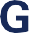 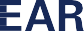 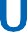 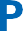 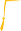 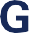 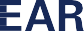 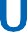 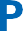 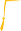 Academic Mentor:		School: 	DateStudent NameClassroom/TeacherSubjectNOSCodeModeTimingDuration